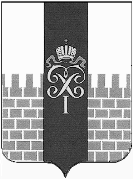 МЕСТНАЯ АДМИНИСТРАЦИЯ МУНИЦИПАЛЬНОГО ОБРАЗОВАНИЯ ГОРОД ПЕТЕРГОФ_________________________________________________________________________________________ПОСТАНОВЛЕНИЕ «29 »  мая    2013г.	                                                                                                                 № 91 О внесении изменений в постановление местной администрации муниципального образования город Петергоф от 10 апреля 2013 № 59/1 «О выделении субсидииСанкт-Петербургской  ассоциации общественных объединений  родителей  детей-инвалидов «ГАООРДИ»          В соответствии с Бюджетным кодексом Российской Федерации, Федеральным законом «Об общих принципах организации местного самоуправления в Российской Федерации», законом Санкт-Петербурга от «Об организации местного самоуправления в Санкт-Петербурге», Уставом муниципального образования город Петергоф, Решением Муниципального Совета муниципального образования город Петергоф от 20.12.2012г., Положением о порядке исполнения органами местного самоуправления вопроса местного значения «Участие в организации и финансировании: проведения оплачиваемых общественных работ; временного трудоустройства несовершеннолетних в возрасте от 14 до18 лет в свободное от учебы время, безработных граждан, испытывающих трудности в поиске работы, безработных граждан в возрасте от 18 до 20 лет из числа выпускников образовательных учреждений начального и среднего профессионального образования, ищущих работу впервые; ярмарок вакансий и учебных рабочих мест», утвержденным решением Муниципального Совета город Петергоф от 29.09.2011 № 66  и внесенными в него изменениями на основании Решения Муниципального Совета муниципального образования город Петергоф от 08.11.2012г. № 99, Положением «О порядке предоставления субсидий из средств местного бюджета муниципального образования город Петергоф в целях возмещения затрат, связанных с организацией и проведением оплачиваемых общественных работ на территории муниципального образования город Петергоф и временным трудоустройством установленных категорий граждан», утвержденным Постановлением местной администрацией МО г. Петергоф от 12.11.2013 № 152,  Постановлением местной администрации муниципального образования город Петергоф  «Об утверждении программы муниципального образования город Петергоф по вопросу местного значения «Участие в организации и финансировании: проведения оплачиваемых общественных работ; временного трудоустройства несовершеннолетних в возрасте от 14 до18 лет в свободное от учебы время, безработных граждан, испытывающих трудности в поиске работы, безработных граждан в возрасте от 18 до 20 лет из числа выпускников образовательных учреждений начального и среднего профессионального образования, ищущих работу впервые; ярмарок вакансий и учебных рабочих мест» от 29.12.2012  № 203,  на основании дополнительного соглашения от 13.05.2013 к договору №116 от 24.04.2013, местная администрация муниципального образования город Петергоф                                                          ПОСТАНОВЛЯЕТ:1.Внести изменения в постановление местной администрации муниципального образования город Петергоф от 10 апреля 2013 г.  № 59/1 «О выделении субсидии Санкт-Петербургской  ассоциации общественных объединений родителей  детей-инвалидов «ГАООРДИ»:1.1. сумму финансовых средств в размере 458 000,00 (четыреста пятьдесят восемь тысяч рублей 00 копеек) уменьшить до 456 125,40 (четыреста пятьдесят шесть тысяч сто двадцать пять рублей 40 копеек).      2. Постановление вступает в силу со дня обнародования.3.Главному редактору муниципального казенного учреждения «Редакция газеты «Муниципальная перспектива» опубликовать настоящее постановление в газете «Муниципальная перспектива».4. Главному специалисту организационного отдела местной администрации  МО город Петергоф  Тананян О.Ю. разместить настоящее постановление на сайте МО г. Петергоф в сети интернет www.mo-petergof.spb.ru5. Контроль за выполнением настоящего постановления оставляю за собой.Исполняющий обязанностиглавы местной администрациимуниципального образованиягород Петергоф                                                                                                      А.В.Шифман